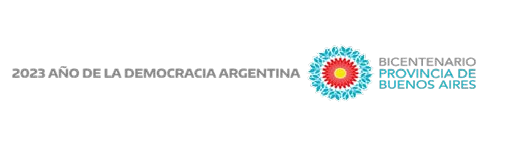 CONVOCATORIA DE IDEAS-PROYECTOSDE INVESTIGACIÓN, DESARROLLO y TRANSFERENCIASoluciones Científico-Tecnológicas para Áreas del Gobierno Provincial - IP2023FORMULARIO DE PRESENTACIÓN DE IDEA-PROYECTOTÍTULO DEL PROYECTO:ÁREAS TEMÁTICAS:Indicar una de las siguientes:DIRECTOR/A DE PROYECTO (Investigador/a Responsable):LUGAR DE TRABAJO: (Indicar Centro, Universidad, Facultad, Departamento, Laboratorio, etc., según corresponda)¿Es un Centro propio CIC?1SI	NODATOS DE CONTACTO DEL LUGAR DE TRABAJO:FUNDAMENTACIÓN DE LA IDEA PROYECTO:Resumen de la Idea Proyecto (500 palabras)Desarrollo de Proyecto: objetivo general y objetivos específicos, resultados previos del grupo en el tema, construcción de la hipótesis, diseño de la investigación y metodología a emplear, bibliografía (máximo 3000 palabras). Incluir: originalidad y1Centros Propios CIC: comprenden los Centros: CEMECA, CEREN, CESGI, CPP, LAL, LEMIT, LINTA.contenido de conocimiento científico y tecnológico del proyecto, antecedentes teóricos y empíricos expuestos.RESULTADOS ESPERADO A PARTIR DE LA EJECUCIÓN DEL PROYECTO:avance, beneficios, etc. al que contribuye la propuesta. (500 palabras)PLAN Y CRONOGRAMA DE TRABAJOÁREA DE GOBIERNO:GRADO DE IMPACTO (detalle de área y tipo de problemática, el aporte innovador y el impacto de los resultados en la Provincia de Buenos Aires)DESCRIPCIÓN DE LA UNIDAD TEMÁTICA DEL PROYECTO: (Infraestructuray Equipamiento)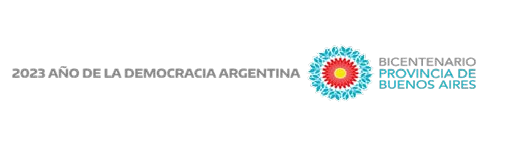 UNIDAD ADMINISTRADORA- UNIDAD DE VINCULACIÓN TECNOLÓGICA -*campo opcional (a elección y a propuesta del beneficiario/a):RECURSOS HUMANOS INTEGRANTES DEL PROYECTO: indicarpertenencia o no a la CIC y los antecedentes en la temática.2Se deberá incorporar la Declaración Jurada de Recursos Humanos, con las firmas de cada uno de los integrantes del Proyecto, a los fines de rubricar su compromiso con el mismo.PRESUPUESTO ESTIMADO: (según Manual de rendiciones de la CIC)2Agregar tantas filas como sean necesarias.DECLARACIONES DE CONFORMIDAD Y COMPROMISOLas presentes declaraciones son imprescindibles para la aprobación del subsidio IDEAS-PROYECTOS DE INVESTIGACIÓN, DESARROLLO y TRANSFERENCIA,Soluciones Científico-Tecnológicas para Áreas de Gobierno Provincial. En el caso que una misma persona desempeñe más de una función deberá repetir su firma.TÍTULO DEL PROYECTO:DIRECTOR/A DEL PROYECTO:DE LA UNIDAD ADMINISTRADORA:  (si corresponde)Declaro conocer y adherir a los objetivos y alcances del presente proyecto y acepto las obligaciones que el mismo impone en el marco de las Bases del presente concurso, en particular las correspondiente a la administración y rendición del proyecto.SALVAGUARDA ÉTICA Y AMBIENTALAtendiendo a la responsabilidad ética y social que compete a la actividad científica y tecnológica, toda vez que un proyecto de investigación -ya sea durante su ejecución o por la aplicación de los resultados obtenidos- pudiera afectar los derechos humanos, o ser causa de un eventual daño al medio ambiente, a los animales y/o a las generaciones futuras, los investigadores responsables deberán informar las previsiones tomadas para evitar riesgos emergentes y garantizar el buen uso y manejo de la información, en la sección del formulario electrónico diseñado para tal fin.En el caso específico de la Investigación Biomédica, los investigadores deben conocer y realizar las salvaguardas previstas en todos los requisitos éticos, legales y jurídicos, establecidos en las normas bioéticas nacionales – Disposición ANMAT 5330/97 – e internacionales - Código de Nuremberg, Declaración de Helsinki y sus modificaciones, Declaración Universal sobre Genoma Humano y Derechos Humanos aprobada por la Conferencia General de la UNESCO, del 11 de noviembre de 1997.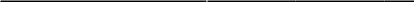 DECLARACIÓN JURADALos/las abajo	firmantes,	investigador/a responsable	e	integrantes	del proyecto………………………………………………………………………………………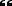 ………………………………………………………………………………………………………………………………………………………………………………………………………………………………………………………………………………………………………. Declaran conocer las bases de la convocatoria, las normas vigentes en el presente concurso e imprimen su compromiso con el Proyecto seleccionado en todas las responsabilidades que le competen.DIRECTOR/A DE PROYECTO:FIRMA DIRECTOR/A	ACLARACIÓN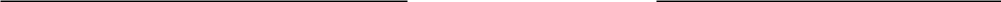 (Agregar tantas líneas como recursos humanos comprenda el equipo de Investigación)MODELO AVALEn el marco de la convocatoria de Ideas Proyecto de Investigación, Desarrollo y Transferencia para brindar soluciones Científico Tecnológicas para Áreas de Gobierno Provincial, de la Comisión de Investigaciones Científicas, manifestamos el interés por el:Proyecto:Investigador/Investigadora Responsable: CUIT N°:Organismo/Repartición que otorga el aval gubernamental: Firma:Cargo de firmante: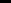 GéneroAlimentosIndustria navalEquipamiento médicoAmbienteIndustrias	del conocimientoTextilIngenieríaMaquinaria	agrícola	yagricultura de precisiónCáñamo   y CannabismedicinalMicropropagación vegetaly mejoramiento genético vegetalEficiencia    energética   yenergías renovables2.1- COMISIÓN ASESORA HONORARIA CIC A LA QUE SE PRESENTA(marcar con una “x”)Ciencias Agrícolas, Producción y Salud AnimalCiencias Biológicas y SaludCiencias Sociales y HumanasFísica, Matemática, Química, AstronomíaGeología. Minería e HidrologíaIngeniería, Arquitectura y TecnologíaTIC'S, Electrónica e InformáticaAmbiente y TerritorioAPELLIDO:APELLIDO:NOMBRES:NOMBRES:GRADO ACADÉMICO:GRADO ACADÉMICO:CATEGORIA DE INVESTIGADOR/A:CATEGORIA DE INVESTIGADOR/A:CARGO:CARGO:TIPO DE DOCUMENTO:NRO:CUIL:FECHA DE NACIMIENTO:TELÉFONO:CEL:CORREO ELECTRÓNICO:CORREO ELECTRÓNICO:CALLE:NRO:LOCALIDAD:CP:TELÉFONO:CEL:CORREO ELECTRÓNICO:CORREO ELECTRÓNICO:ACTIVIDADRESPONSABLEMETADURACIÓNDENOMINACIÓN:DENOMINACIÓN:RESPONSABLE: Indicar nombre y apellido completoRESPONSABLE: Indicar nombre y apellido completoCALLE:NRO:LOCALIDAD:CP:TELÉFONO:TELÉFONO:CORREO ELECTRÓNICO:CORREO ELECTRÓNICO:ORDENAPELLIDO Y NOMBRESTÍTULO MÁX. ALCANZADOTIPO DE RÉGIMEN(Investigador/ a, Personal de Apoyo)CATEGORÍA EN EL RÉGIMENROL EN EL EQUIPOHORAS SEMANALES DEDICADAS AL PROYECTO123CUADRO RESUMEN TOTAL DE PRESUPUESTO DEL PROYECTOCUADRO RESUMEN TOTAL DE PRESUPUESTO DEL PROYECTOCONCEPTOSOLICITADO A LA CIC1.- Materiales e insumos para lainvestigación2.- Servicios tecnológicos y profesionales3.- Realización de campañas y trabajosde campoTOTAL $RECURSOS HUMANOS (Grupo de Investigación)RECURSOS HUMANOS (Grupo de Investigación)RECURSOS HUMANOS (Grupo de Investigación)ORDENAPELLIDO Y NOMBRESFIRMA123